проектРоссийская  Федерация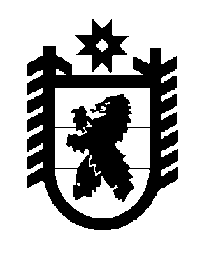 Республика Карелия Совет Шуньгского сельского поселения сессия IV созываРЕШЕНИЕОт                       .  №                                                                     д. Шуньга             В соответствии с Федеральным Законом от 06.10.2003 г. № 131-ФЗ  «Об общих принципах организации местного самоуправления в Российской Федерации», Совет Шуньгского сельского поселения РЕШИЛ:1. Утвердить  Перечень имущества, подлежащего передаче из собственности муниципального образования «Медвежьегорский муниципальный район» в собственность Шуньгского сельского поселения. 2. Настоящее решение, утвержденный перечень направить в Совет Медвежьегорского муниципального района для согласования.Председатель Совета Шуньгскогосельского поселения	                                                            О.Я.АндриановаГлава Шуньгского сельского поселения		                       Л.В.ЖуравлеваУТВЕРЖДЕНРешением _____ сессии Совета Шуньгского сельского  поселения _____ созываот  _________ г. № _______ПЕРЕЧЕНЬимущества, подлежащего передаче из собственности муниципального образования «Медвежьегорский муниципальный район» в собственность Шуньгского сельского поселенияОб утверждении перечня имущества, подлежащего передаче из собственности муниципального образования «Медвежьегорский муниципальный район» в собственность Шуньгского сельского поселения№ п/пПолное наименование организацииАдрес местонахождения, ИНН организацииНаименование имуществаАдрес местонахождения имуществаИндивидуализирующие  характеристики имущества1.Кресло для руководителя BRABIX «Maestro EX-506»,иск. кожа коричневыйд.Шуньга, ул.С овхозная, д.16в количестве 1 шт., стоимостью 10169,00 рублей2.Кресло для оператора СН-627, ткань С черныйд.Шуньга, ул.С овхозная, д.16в количестве 1 шт., стоимостью 5057,00 рублей3.Стул для посетителей ИЗО/ВИСИ, металлокаркас хромированный, ткань С-11/ТК-1 черныйд.Шуньга, ул.С овхозная, д.16в количестве 9 шт., общей стоимостью 10215,00 рублей